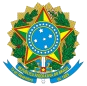 Ministério da EducaçãoSecretaria de Educação Profissional e Tecnológica Instituto Federal de Educação, Ciência e Tecnologia de PernambucoCampus Recife/Campus Recife/Diretoria de Ensino EDITAL CREC/IFPE Nº 03, DE 15 DE MARÇO DE 2024PROCESSO SELETIVO COMPLEMENTAR PARA PREENCHIMENTO DE VAGAS REMANESCENTES DO PROCESSO DE INGRESSO 2024.1CURSOS DE GRADUAÇÃO CAMPUS RECIFEANEXO C – FORMULÁRIO DE INSCRIÇÃOOpção de vaga: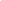 ( ) AC: Ampla concorrência.( ) LB_PPI: Candidatos autodeclarados pretos, pardos ou indígenas, com renda familiar bruta per capita igual ou inferior a 1 salário mínimo e que tenham cursado integralmente o ensino médio em escolas públicas.( ) LB_Q: Candidatos autodeclarados quilombolas, com renda familiar bruta per capita igual ou inferior a 1 salário mínimo e que tenham cursado integralmente o ensino médio em escolas públicas.( ) LB_PCD: Candidatos com deficiência, que tenham renda familiar bruta per capita igual ou inferior a 1 salário mínimo e que tenham cursado integralmente o ensino médio em escolas públicas.( ) LB_EP: Candidatos com renda familiar bruta per capita igual ou inferior a 1 salário mínimo que tenham cursado integralmente o ensino médio em escolas públicas.( ) LI_PPI: Candidatos autodeclarados pretos, pardos ou indígenas, independentemente da renda, que tenham cursado integralmente o ensino médio em escolas públicas.( ) LI_Q: Candidatos autodeclarados quilombolas, independentemente da renda, tenham cursado integralmente o ensino médio em escolas públicas.( ) LI_PCD: Candidatos com deficiência, independentemente da renda, que tenham cursado integralmente o ensino médio em escolas públicas.( ) LI_EP: Candidatos que, independentemente da renda, tenham cursado integralmente o ensino médio em escolas públicas. 	,	de	de 2024.Candidato/a ou Responsável Legal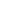 Ministério da EducaçãoSecretaria de Educação Profissional e Tecnológica Instituto Federal de Educação, Ciência e Tecnologia de PernambucoCampus Recife/Campus Recife/Diretoria de Ensino EDITAL CREC/IFPE Nº 03, DE 15 DE MARÇO DE 2024PROCESSO SELETIVO COMPLEMENTAR PARA PREENCHIMENTO DE VAGAS REMANESCENTES DO PROCESSO DE INGRESSO 2024.1CURSOS DE GRADUAÇÃOANEXO D – RECONHECIMENTO DE IDENTIDADE INDÍGENAAutodeclaração e Consciência de Identidade IndígenaEu,				,    inscrito/a    no    CPF     sob     o nº	, portador/a do RG nº	, DECLARO que sou indígena, pertencente à etnia indígena		, e resido na comunidade		, localizada     na     terra     indígena				, próxima ao município 	, estado	. DECLARO, ainda, estar ciente de que a falsidade das declarações por mim firmadas neste documento poderá ensejar a aplicação de medidas administrativas e judiciais, estas nos âmbitos civil e/ou criminal, além da perda do direito à vaga reservada ao/à candidato/a indígena no Processo Seletivo Complementar para preenchimento de vagas remanescentes do Vestibular IFPE 2024.1. Por ser verdade, firmo e dato a presente declaração. 	,	de	de 2024.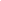 Assinatura da/o declarante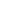 Assinatura da/o responsável legal (no caso de menor de 18 anos)Declaração de ReconhecimentoA liderança comunitária abaixo identificada, da etnia indígena	,DECLARA, para fins de concessão do direito à vaga reservada no Processo Seletivo Complementar para preenchimento de vagas remanescentes do Vestibular IFPE 2024.1, regido pelo Edital CREC/IFPE Nº 03/2024, que a/o candidata/o		, inscrita/o no CPF sob o nº	, é indígena pertencente à etnia indígena		,residente	na	comunidade 	,	localizada	na	terra	indígena 	, próxima ao município	, estado	. Por ser expressão da verdade, firmo e dato a presente declaração. 	,	de	de 2024.CACIQUE OU LIDERANÇA EQUIVALENTENome completo:  	CPF:  	RG:  	Assinatura:  	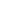 Ministério da EducaçãoSecretaria de Educação Profissional e Tecnológica Instituto Federal de Educação, Ciência e Tecnologia de PernambucoCampus Recife/Campus Recife/Diretoria de Ensino EDITAL CREC/IFPE Nº 03, DE 15 DE MARÇO DE 2024PROCESSO SELETIVO COMPLEMENTAR PARA PREENCHIMENTO DE VAGAS REMANESCENTES DO PROCESSO DE INGRESSO 2024.1CURSOS DE GRADUAÇÃOANEXO E – FORMULÁRIO DE AUTODECLARAÇÃOEu,	, inscrito/a no CPF sob o nº 	, data de nascimento / /   , candidato/a do Processo Seletivo Complementar para preenchimento de vagas remanescentes do Vestibular IFPE 2024.1, regido pelo Edital CREC/IFPE     Nº     03/2024,     ao     curso	,     do     Campus 	,   nº   de   inscrição	,   autodeclaro-me 	(preto/a, pardo/a, indígena, branco/a ou amarelo/a).Estou ciente de que, em caso de falsidade ideológica, estarei sujeito/a às sanções descritas abaixo e poderei perder, a qualquer tempo, o vínculo com a instituição.Autorizo o uso de minha imagem/áudio somente para efeitos de participação no procedimento de heteroidentificação, análise de eventuais recursos e denúncias neste Processo Seletivo Complementar. 	,	de	de 2024.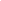 Assinatura do/a candidato/a ou responsável legal (se menor de 18 anos)Breve nota sobre os sujeitos de direito das vagas reservadas a candidatas/os negras/os:A comissão de heteroidentiﬁcação do Instituto Federal de Educação, Ciência e Tecnologia de Pernambuco (IFPE), para garantia das vagas às pessoas de direito a que esta reserva de vagas se destina, reitera que “serão consideradas as características fenotipicas do/a candidato/a ao tempo da realização do procedimento de heteroidentiﬁcação”, conforme preconiza a Portaria Normativa nº 4, de 6 de abril de 2018, do Ministério do Planejamento, Desenvolvimento e Gestão, ou seja, as características físicas do/a candidato/a, e não de seus familiares ou suas quando mais jovem.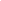 Ministério da EducaçãoSecretaria de Educação Profissional e Tecnológica Instituto Federal de Educação, Ciência e Tecnologia de PernambucoCampus Recife/Campus Recife/Diretoria de Ensino EDITAL CREC/IFPE Nº 03, DE 15 DE MARÇO DE 2024PROCESSO SELETIVO COMPLEMENTAR PARA PREENCHIMENTO DE VAGAS REMANESCENTES DO PROCESSO DE INGRESSO 2024.1CURSOS DE GRADUAÇÃOANEXO F – DOCUMENTAÇÃO PARA MATRÍCULA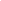 Documentação a ser apresentada por todos os candidatos:original, para conferência, e cópia simples da Certidão de Nascimento ou Casamento ou União Estável legível, sem emendas ou rasuras;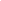 original ou cópia autenticada pelo/a servidor/a público/a da instituição do Certificado de Conclusão do Ensino Fundamental ou Médio ou equivalente e Histórico Escolar ou Declaração de Conclusão com validade para 30 dias (apresentar obrigatoriamente o Anexo N – Termo de Ciência e Aceitação das Regras de Matrícula Condicional), legível, sem emendas ou rasuras;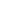 uma foto 3x4 recente;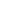 original e cópia simples da Carteira de Identidade (Registro Geral – RG);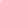 original e cópia simples do CPF ou de declaração da Receita Federal Brasileira (RFB) constando o nome do/a candidato/a e a situação do CPF;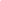 comprovante de quitação com a Justiça Eleitoral ou título de eleitor juntamente com os 02 (dois) últimos comprovantes de votação, se maior de 18 anos — o comprovante pode ser obtido por meio físico, solicitando diretamente ao Cartório Eleitoral, através do aplicativo e-Título, ou por meio digital, acessando o portal do Tribunal Superior Eleitoral (https://www.tse.jus.br/eleitor/certidoes/certidao-de-quitacao-eleitoral);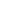 original e cópia simples do documento comprobatório de regularidade com o Serviço Militar, podendo ser: Certificado de Alistamento Militar, de Dispensa de Incorporação ou de Reservista, no caso dos maiores de 18 anos do sexo masculino.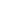 O/A candidato/a que realizou seus estudos em instituição estrangeira, além da documentação supracitada, deverá apresentar original ou cópia autenticada pelo/a servidor/a público/a da instituição do comprovante de conclusão de escolaridade do Ensino Fundamental ou Médio, devidamente revalidado no Brasil na forma da lei (dispensada a revalidação nos casos de comprovante de conclusão de estudos de nível médio não técnico realizado nos países integrantes do Mercosul).O/A candidato/a que realizou seus estudos em instituição estrangeira deverá apresentar documentação devidamente traduzida por tradutor/a juramentado/a para o vernáculo oficial.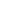 Comprovar haver cursado o Ensino Fundamental ou Médio completo em escolas públicas, em cursos regulares ou no âmbito da modalidade de Educação de Jovens e Adultos, ou ter obtido certificado de conclusão com base no resultado do Enem, em exame nacional para certificação de competências de jovens e adultos ou de exames de certificação de competência ou de avaliação de jovens e adultos realizados pelos sistemas estaduais de ensino.Apresentar declaração de que cursou integralmente o Ensino Fundamental ou Médio em escola pública – Declaração de Estudo Integral em Instituição da Rede Pública (Anexo H).Além da documentação básica e específica para cotistas, o/a candidato/a cotista deverá apresentar a documentação a seguir, de acordo com a modalidade de concorrência: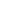 A apuração da renda, para aqueles que informaram renda familiar bruta mensal per capita igual ou inferior a 1 (um) salário mínimo, tomarão por base as informações prestadas pelo/a estudante e os documentos a seguir: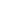 Formulário de Verificação de Renda (Anexo I) devidamente preenchido;Cópia das seguintes comprovações:Documentação pessoal dos membros que compõem a família. Se o/a candidato/a ou membros da família forem casados ou possuírem união estável oficializada, apresentar cópia da comprovação oficial (Certidão de Casamento ou Escritura Pública de União Estável);de renda de todos os componentes da família com idade igual ou maior que 16 anos (inclusive do/a candidato/a), de acordo com documentação específica, cuja relação dos documentos utilizados para fins de comprovação de renda pode ser verificada clicando aqui, exceto em caso de apresentação do Número de Identificação Social (NIS) do/a candidato/a;O/A candidato/a que possuir inscrição no Cadastro Único para Programas Sociais do Governo Federal (CadÚnico), de que trata o Decreto nº 6.135/2007, deverá apresentar original e cópia do Comprovante de Indicação do Número de Identificação Social – NIS (ficha espelho do Cadastro Único ou folha de resumo do Cadastro Único ou relatório sintético do Cadastro Único), que deverá ser solicitado junto ao Centro de Referência da Assistência Social (CRAS) mais próximo da residência do/a candidato/a ou ao órgão gestor municipal do Bolsa-Família ou emitido através da página https://cadunico.dataprev.gov.br/#/home. O comprovante deverá ser datado, carimbado e assinado pelo/a responsável do órgão competente (quando emitido fisicamente), e deverá conter o NIS específico do/a candidato/a, e não apenas do/a responsável familiar, a menos que este/a seja o/a próprio/a candidato/a;Para o/a candidato/a cotista e/ou seus respectivos membros da família que tiverem renda(s), mas não tiverem como comprová-la(s), deverá ser preenchido o modelo de Declaração de Renda (Anexo J);Para o/a candidato/a cotista que não tiver renda, mas for dependente financeiro/a de membro da família que tiver renda, deverá ser preenchido o modelo de Declaração de Dependência Financeira (Anexo K).O/a candidato/a autodeclarado/a preto/a, pardo/a e indígena somente poderá ser matriculado/a nas vagas reservadas para preto/a, pardo/a e indígena se tiver sua autodeclaração validada no procedimento de aferição descrito no item 7 deste Edital.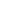 A apuração da renda, para aqueles que informaram renda familiar bruta mensal per capita igual ou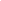 inferior a 1 (um) salário mínimo, tomarão por base as informações prestadas pelo/a estudante e os documentos a seguirFormulário de Verificação de Renda (Anexo I) devidamente preenchido;Cópia das seguintes comprovações:Documentação pessoal dos membros que compõem a família. Se o/a candidato/a ou membros da família forem casados ou possuírem união estável oficializada, apresentar cópia da comprovação oficial (Certidão de Casamento ou Escritura Pública de União Estável);de renda de todos os componentes da família com idade igual ou maior que 16 anos (inclusive do/a candidato/a), de acordo com documentação específica, cuja relação dos documentos utilizados para fins de comprovação de renda pode ser verificada clicando aqui, exceto em caso de apresentação do Número de Identificação Social (NIS) do/a candidato/a;O/A candidato/a que possuir inscrição no Cadastro Único para Programas Sociais do Governo Federal (CadÚnico), de que trata o Decreto nº 6.135/2007, deverá apresentar original e cópia do Comprovante de Indicação do Número de Identificação Social – NIS (ficha espelho do Cadastro Único ou folha de resumo do Cadastro Único ou relatório sintético do Cadastro Único), que deverá ser solicitado junto ao Centro de Referência da Assistência Social (CRAS) mais próximo da residência do/a candidato/a ou ao órgão gestor municipal do Bolsa-Família ou emitido através da página https://cadunico.dataprev.gov.br/#/home. O comprovante deverá ser datado, carimbado e assinado pelo/a responsável do órgão competente (quando emitido fisicamente), e deverá conter o NIS específico do/a candidato/a, e não apenas do/a responsável familiar, a menos que este/a seja o/a próprio/a candidato/a;Para o/a candidato/a cotista e/ou seus respectivos membros da família que tiverem renda(s), mas não tiverem como comprová-la(s), deverá ser preenchido o modelo de Declaração de Renda (Anexo J);Para o/a candidato/a cotista que não tiver renda, mas for dependente financeiro/a de membro da família que tiver renda, deverá ser preenchido o modelo de Declaração de Dependência Financeira (Anexo K).O/a candidato/a autodeclarado/a quilombola somente poderá ser matriculado/a nas vagas reservadas para quilombola se tiver sua autodeclaração validada no procedimento de aferição descrito no item 7 deste Edital.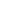 A apuração da renda, para aqueles que informaram renda familiar bruta mensal per capita igual ou inferior a 1 (um) salário mínimo, tomarão por base as informações prestadas pelo/a estudante e os documentos a seguir: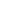 Formulário de Verificação de Renda (Anexo I) devidamente preenchido;Cópia das seguintes comprovações:Documentação pessoal dos membros que compõem a família. Se o/a candidato/a ou membros da família forem casados ou possuírem união estável oficializada, apresentar cópia da comprovação oficial (Certidão de Casamento ou Escritura Pública de União Estável);de renda de todos os componentes da família com idade igual ou maior que 16 anos (inclusive do/a candidato/a), de acordo com documentação específica, cuja relação dos documentos utilizados para fins de comprovação de renda pode ser verificada clicando aqui, exceto em caso de apresentação do Número de Identificação Social (NIS) do/a candidato/a;O/A candidato/a que possuir inscrição no Cadastro Único para Programas Sociais do Governo Federal (CadÚnico), de que trata o Decreto nº 6.135/2007, deverá apresentar original e cópia do Comprovante de Indicação do Número de Identificação Social – NIS (ficha espelho do Cadastro Único ou folha de resumo do Cadastro Único ou relatório sintético do Cadastro Único), que deverá ser solicitado junto ao Centro de Referência da Assistência Social (CRAS) mais próximo da residência do/a candidato/a ou ao órgão gestormunicipal do Bolsa-Família ou emitido através da página https://cadunico.dataprev.gov.br/#/home. O comprovante deverá ser datado, carimbado e assinado pelo/a responsável do órgão competente (quando emitido fisicamente), e deverá conter o NIS específico do/a candidato/a, e não apenas do/a responsável familiar, a menos que este/a seja o/a próprio/a candidato/a;Para o/a candidato/a cotista e/ou seus respectivos membros da família que tiverem renda(s), mas não tiverem como comprová-la(s), deverá ser preenchido o modelo de Declaração de Renda (Anexo J);Para o/a candidato/a cotista que não tiver renda, mas for dependente financeiro/a de membro da família que tiver renda, deverá ser preenchido o modelo de Declaração de Dependência Financeira (Anexo K).Deverá apresentar laudo médico emitido em data não anterior a 6 (seis) meses que indique a espécie, o grau ou o nível de deficiência que o/a acomete, nos termos dos arts. 3º e 4º do Decreto nº 3.298/1999 (com as alterações dadas pelo Decreto nº 5.296/2004), da Súmula nº 377/2009, do Superior Tribunal de Justiça (STJ), e das Leis nº 12.764/2012 e 13.146/2015. Considera-se ainda o que determina o art. 5º do Decreto nº 5.296/2004, com expressa referência ao código correspondente à Classificação Internacional de Doenças (CID) da Organização Mundial de Saúde (OMS).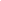 A apuração da renda, para aqueles que informaram renda familiar bruta mensal per capita igual ou inferior a 1 (um) salário mínimo, tomarão por base as informações prestadas pelo/a estudante e os documentos a seguir: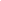 Formulário de Verificação de Renda (Anexo I) devidamente preenchido;Cópia das seguintes comprovações:Documentação pessoal dos membros que compõem a família. Se o/a candidato/a ou membros da família forem casados ou possuírem união estável oficializada, apresentar cópia da comprovação oficial (Certidão de Casamento ou Escritura Pública de União Estável);de renda de todos os componentes da família com idade igual ou maior que 16 anos (inclusive do/a candidato/a), de acordo com documentação específica, cuja relação dos documentos utilizados para fins de comprovação de renda pode ser verificada clicando aqui, exceto em caso de apresentação do Número de Identificação Social (NIS) do/a candidato/a;O/A candidato/a que possuir inscrição no Cadastro Único para Programas Sociais do Governo Federal (CadÚnico), de que trata o Decreto nº 6.135/2007, deverá apresentar original e cópia do Comprovante de Indicação do Número de Identificação Social – NIS (ficha espelho do Cadastro Único ou folha de resumo do Cadastro Único ou relatório sintético do Cadastro Único), que deverá ser solicitado junto ao Centro de Referência da Assistência Social (CRAS) mais próximo da residência do/a candidato/a ou ao órgão gestor municipal do Bolsa-Família ou emitido através da página https://cadunico.dataprev.gov.br/#/home. O comprovante deverá ser datado, carimbado e assinado pelo/a responsável do órgão competente (quando emitido fisicamente), e deverá conter o NIS específico do/a candidato/a, e não apenas do/a responsável familiar, a menos que este/a seja o/a próprio/a candidato/a;Para o/a candidato/a cotista e/ou seus respectivos membros da família que tiverem renda(s), mas não tiverem como comprová-la(s), deverá ser preenchido o modelo de Declaração de Renda (Anexo J);Para o/a candidato/a cotista que não tiver renda, mas for dependente financeiro/a de membro da família que tiver renda, deverá ser preenchido o modelo de Declaração de Dependência Financeira (Anexo K).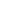 O/a candidato/a autodeclarado/a preto/a, pardo/a e indígena somente poderá ser matriculado/a nas vagas reservadas para preto/a, pardo/a e indígena se tiver sua autodeclaração validada no procedimento de aferição descrito no item 7 deste Edital.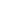 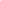 O/a candidato/a autodeclarado/a quilombola somente poderá ser matriculado/a nas vagas reservadas para quilombola se tiver sua autodeclaração validada no procedimento de aferição descrito no item 7 deste Edital.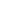 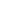 Deverá apresentar laudo médico emitido em data não anterior a 6 (seis) meses que indique a espécie, o grau ou o nível de deficiência que o/a acomete, nos termos dos arts. 3º e 4º do Decreto nº 3.298/1999 (com as alterações dadas pelo Decreto nº 5.296/2004), da Súmula nº 377/2009, do Superior Tribunal de Justiça (STJ), e das Leis nº 12.764/2012 e 13.146/2015. Considera-se ainda o que determina o art. 5º do Decreto nº 5.296/2004, com expressa referência ao código correspondente à Classificação Internacional de Doenças (CID) da Organização Mundial de Saúde (OMS).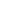 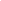 Apenas documentação básica e específica para cotistas.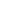 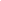 Ministério da EducaçãoSecretaria de Educação Profissional e Tecnológica Instituto Federal de Educação, Ciência e Tecnologia de PernambucoCampus Recife/Campus Recife/Diretoria de Ensino EDITAL CREC/IFPE Nº 03, DE 15 DE MARÇO DE 2024PROCESSO SELETIVO COMPLEMENTAR PARA PREENCHIMENTO DE VAGAS REMANESCENTES DO PROCESSO DE INGRESSO 2024.1CURSOS DE GRADUAÇÃOANEXO G – DECLARAÇÃO DE ESTUDO INTEGRAL EM INSTITUIÇÃO DA REDE PÚBLICAEu,		, inscrito/a no CPF sob o nº	, inscrito/a no Processo Seletivo Complementar do IFPE – Campus Recife, DECLARO, para fins de atendimento ao requisito de aluno COTISTA, conforme disposto na Portaria Normativa nº 18, de 11 de outubro de 2012, do Ministério da Educação, na Lei Federal nº 12.711, de 29 de agosto de 2012 e no Decreto Federal nº 7.824, de 11 de outubro de 2012, ter cursado TODO o ENSINO MÉDIO em ESCOLA PÚBLICA (municipal, estadual ou federal).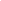 DECLARO, ainda, ter ciência ainda de que, após a matrícula, o IFPE procederá à análise da documentação apresentada pelos candidatos aprovados, e que a constatação de quaisquer irregularidades implicará desclassificação e consequente cancelamento da matrícula, a qualquer tempo, sem prejuízo das medidas legais cabíveis, inclusive em âmbito penal, conforme prevê o art. 299 do Código Penal (falsidade ideológica).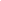 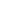 As informações prestadas neste documento são de inteira responsabilidade do/a declarante ou do/a responsável legal (em caso de estudante menor de idade). 	,	/	/ 2024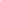 Assinatura do/a declarante ouresponsável legal (em caso de estudante menor de idade)Ministério da EducaçãoSecretaria de Educação Profissional e Tecnológica Instituto Federal de Educação, Ciência e Tecnologia de PernambucoCampus Recife/Campus Recife/Diretoria de Ensino EDITAL CREC/IFPE Nº 03, DE 15 DE MARÇO DE 2024PROCESSO SELETIVO COMPLEMENTAR PARA PREENCHIMENTO DE VAGAS REMANESCENTES DO PROCESSO DE INGRESSO 2024.1CURSOS DE GRADUAÇÃOANEXO H – FORMULÁRIO DE VERIFICAÇÃO DE RENDANome do/a candidato/a:_________________________________________________________________Endereço: 	RG:	CPF: 	Telefone Fixo: 	 Celular: 	                                           E-mail: _______________________________________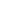 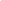  	,	de	de 20	.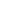 Assinatura do/a declarante ou responsável (em caso de estudante menor de idade)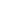 Ministério da EducaçãoSecretaria de Educação Profissional e Tecnológica Instituto Federal de Educação, Ciência e Tecnologia de PernambucoCampus Recife/Campus Recife/Diretoria de Ensino EDITAL CREC/IFPE Nº 03, DE 15 DE MARÇO DE 2024PROCESSO SELETIVO COMPLEMENTAR PARA PREENCHIMENTO DE VAGAS REMANESCENTES DO PROCESSO DE INGRESSO 2024.1CURSOS DE GRADUAÇÃOANEXO I – DECLARAÇÃO DE RENDAEu,_______________________________________________________________________(informar nome da pessoa que vai assinar a declaração) portador/a do RG nº	e inscrito/a no CPF sob o nº	, declaro que recebo em torno de R$___________________________________________________________	mensais,	referente	ao	trabalho	de 	  (informar a atividade exercida)   no   ano   de 20	_.Declaro, ainda, ter inteira responsabilidade pelas informações contidas nesta declaração, estando ciente de que a omissão ou a apresentação de informações e/ou documentos falsos ou divergentes implicará medidas judiciais.Autorizo o IFPE a averiguar as informações acima fornecidas. 	,	de	de 20	.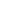 Assinatura do/a declarante ou responsável   (em caso de estudante menor de idade)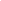 Ministério da EducaçãoSecretaria de Educação Profissional e Tecnológica Instituto Federal de Educação, Ciência e Tecnologia de PernambucoCampus Recife/Campus Recife/Diretoria de Ensino EDITAL CREC/IFPE Nº 03, DE 15 DE MARÇO DE 2024PROCESSO SELETIVO COMPLEMENTAR PARA PREENCHIMENTO DE VAGAS REMANESCENTES DO PROCESSO DE INGRESSO 2024.1CURSOS DE GRADUAÇÃOANEXO J – DECLARAÇÃO DE DEPENDÊNCIA FINANCEIRAEu, 	(informar nome da pessoa que vai assinar a declaração), portador/a do RG nº	e inscrito/a no CPF sob o nº	, declaro que não exerci nenhum tipo de atividade remunerada no ano de 20 , sendo dependente financeiramente deque	é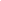  		(informar grau de parentesco da pessoa), sendo portador/a do RG nº	e inscrito/a no CPF sob o nº	.Declaro, ainda, ter inteira responsabilidade pelas informações contidas nesta declaração, estando ciente de que a omissão ou a apresentação de informações e/ou documentos falsos ou divergentes implicará medidas judiciais.Autorizo o IFPE a averiguar as informações acima fornecidas. 	,	de	de 20	.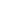 Assinatura do/a declarante ou responsável (em caso de estudante menor de idade)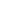 Ministério da EducaçãoSecretaria de Educação Profissional e Tecnológica Instituto Federal de Educação, Ciência e Tecnologia de PernambucoCampus Recife/Campus Recife/Diretoria de Ensino EDITAL CREC/IFPE Nº 03, DE 15 DE MARÇO DE 2024PROCESSO SELETIVO COMPLEMENTAR PARA PREENCHIMENTO DE VAGAS REMANESCENTES DO PROCESSO DE INGRESSO 2024.1CURSOS DE GRADUAÇÃOANEXO K – DECLARAÇÃO DE QUE NÃO OCUPA VAGA EM CURSO DE GRADUAÇÃO DE OUTRA INSTITUIÇÃO PÚBLICA DE ENSINO SUPERIOREu,	,   inscrito/a    no    CPF    sob    o    nº 	, RG nº	, aprovado/a no processo seletivo regido pelo Edital CREC/IFPE Nº 03/2024 para o curso		do IFPE – Campus Recife, declaro ter conhecimento da proibição prevista na Lei nº 12.089, de 11 de novembro de 2009, quanto à ocupação simultânea pela mesma pessoa, na condição de estudante, de duas vagas em cursos oferecidos por instituições públicas de ensino superior brasileiras.Assim, declaro, a fim de efetivar a matrícula no curso	, sob as penalidades da lei, que não ocupo outra vaga em quaisquer cursos de graduação de outra instituição pública de ensino superior brasileira.Declaro, por fim, estar ciente de que devo comunicar ao IFPE, enquanto durar o vínculo com esse Instituto Federal, qualquer alteração que venha a ocorrer na condição ora declarada. 	,	de	de 2024.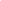 Assinatura do/a candidato/aIdentidade nº 	Ministério da EducaçãoSecretaria de Educação Profissional e Tecnológica Instituto Federal de Educação, Ciência e Tecnologia de PernambucoCampus Recife/Campus Recife/Diretoria de Ensino EDITAL CREC/IFPE Nº 03, DE 15 DE MARÇO DE 2024PROCESSO SELETIVO COMPLEMENTAR PARA PREENCHIMENTO DE VAGAS REMANESCENTES DO PROCESSO DE INGRESSO 2024.1CURSOS DE GRADUAÇÃOANEXO L – DECLARAÇÃO DE RECONHECIMENTO DE CANDIDATO/A QUILOMBOLAAUTODECLARAÇÃOEu,		,     inscrito/a     no     CPF      sob      o nº	, portador/a do RG nº	, DECLARO que sou quilombola de comunidade identitária tradicional pertencente ao quilombo  		 e resido nesta comunidade quilombola/ identitária tradicional, localizada no município de 	, estado	. DECLARO, ainda, estar ciente de que a falsidade das declarações por mim firmadas neste documento poderá ensejar a aplicação de medidas administrativas e judiciais, estas nos âmbitos civil e/ou criminal, além da perda do direito à vaga reservada ao/à candidato/a quilombola no processo seletivo regido pelo Edital CREC/IFPE Nº 03/2024. Por ser verdade, firmo e dato a presente declaração. 	,	de	de	.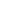 Assinatura do/a declarante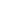 Assinatura do/a candidato/a ou responsável legal (se menor de 18 anos)DECLARAÇÃO DE PERTENCIMENTO E DE RESIDÊNCIA EM COMUNIDADE QUILOMBOLAA comunidade quilombola ou comunidade identitária tradicional  	 				 DECLARA, para fins de concessão do direito à vaga reservada no processo	seletivo	regido	pelo Edital	CREC/IFPE	Nº	03/2024,	que	o/a	candidato/a 	,	inscrito/a	no	CPF	sob	o	nº 			, é reconhecido/a como membro do nosso povo e mantém vínculo social, cultural,	político	e		familiar	com	esta	comunidade,	localizada	no	município	de 	, estado	. Por ser expressão da verdade, firmo e dato a presente declaração.Identificação de representante da comunidade:Nome completo:  			                                                                       CPF:			 RG:  		Entidade:  	Cargo ocupado:  	 	,	de	de	.Assinatura:  	Ministério da EducaçãoSecretaria de Educação Profissional e Tecnológica Instituto Federal de Educação, Ciência e Tecnologia de PernambucoCampus Recife/Campus Recife/Diretoria de Ensino EDITAL CREC/IFPE Nº 03, DE 15 DE MARÇO DE 2024PROCESSO SELETIVO COMPLEMENTAR PARA PREENCHIMENTO DE VAGAS REMANESCENTES DO PROCESSO DE INGRESSO 2024.1CURSOS DE GRADUAÇÃOANEXO M – TERMO DE CIÊNCIA E ACEITAÇÃO DAS REGRAS DE MATRÍCULA CONDICIONALEu,			, inscrito/a no CPF sob o nº	, RG nº	, inscrito/a no Processo Seletivo Complementar do IFPE – Campus Recife, DECLARO ter ciência de que o Edital CREC/IFPE Nº 03/2024, permite a apresentação da declaração de conclusão com validade para 30 (trinta) dias. DECLARO, ainda, ter ciência de que, após a matrícula, o IFPE procederá à análise da documentação apresentada pelos candidatos APROVADOS, e que a constatação de quaisquer irregularidades na documentação implicará a desclassificação e o consequente cancelamento da matrícula do/a estudante, a qualquer tempo, sem prejuízo das medidas legais cabíveis. Desse modo, estou ciente de que a NÃO ENTREGA do certificado original ou de cópia autenticada pelo/a servidor/a público/a da instituição do certificado de conclusão e do histórico escolar no prazo de 30 (trinta) dias, documentação de apresentação obrigatória, acarretará o cancelamento compulsório da matrícula condicional realizada, desobrigando o IFPE de qualquer comunicação. A informação prestada neste documento é de inteira responsabilidade do/a declarante ou, no caso de estudante menor de idade, do/a responsável legal. 	,	de	de 2024.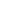 Assinatura do/a declarante ou responsável legalIdentidade nº 	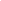 DADOS DO/A CANDIDATO/ADADOS DO/A CANDIDATO/ADADOS DO/A CANDIDATO/ADADOS DO/A CANDIDATO/ADADOS DO/A CANDIDATO/ADADOS DO/A CANDIDATO/ADADOS DO/A CANDIDATO/ADADOS DO/A CANDIDATO/ANome Completo:Nome Completo:Nome Completo:Nome Completo:Nome Completo:Nome Completo:Nome Completo:Nome Completo:Sexo:Data de Nascimento:Data de Nascimento:Data de Nascimento:Data de Nascimento:Estado Civil:Estado Civil:Estado Civil:RG/Órgão Expedidor:RG/Órgão Expedidor:CPF:CPF:CPF:CPF:Título de Eleitor:Título de Eleitor:Telefone:Telefone:Telefone:E-mail:E-mail:E-mail:E-mail:E-mail:Endereço:Endereço:Endereço:Endereço:Endereço:Endereço:Endereço:Endereço:Bairro:Bairro:Bairro:Cidade:Cidade:Cidade:Cidade:Estado:Nome do Pai:Nome do Pai:Nome do Pai:Nome do Pai:Nome do Pai:Nome do Pai:Nome do Pai:Nome do Pai:Nome da Mãe:Nome da Mãe:Nome da Mãe:Nome da Mãe:Nome da Mãe:Nome da Mãe:Nome da Mãe:Nome da Mãe:DADOS DO CURSO/VAGADADOS DO CURSO/VAGADADOS DO CURSO/VAGADADOS DO CURSO/VAGADADOS DO CURSO/VAGADADOS DO CURSO/VAGADADOS DO CURSO/VAGADADOS DO CURSO/VAGACurso:Curso:Curso:Curso:Turno:Turno:Turno:Modalidade:TABELA NÚCLEO FAMILIARTABELA NÚCLEO FAMILIARTABELA NÚCLEO FAMILIARNºNOMEGRAU DE PARENTESCO